В целях определения местоположения границ образуемых и изменяемых земельных участков, в соответствии с Градостроительным кодексом Российской Федерации, решением Совета депутатов города Новосибирска от 24.05.2017 № 411 «О Порядке подготовки документации по планировке территории и признании утратившими силу отдельных решений Совета депутатов города Новосибирска», постановлениями мэрии города Новосибирска от 16.06.2017 № 2814 «О проекте планировки территории восточной части Калининского района и проекте межевания территории квартала 270.04.02.02 в границах проекта планировки восточной части Калининского района», от 13.02.2018 № 549 «О подготовке проекта межевания территории квартала 270.04.01.02 в границах проекта планировки территории восточной части Калининского района», руководствуясь Уставом города Новосибирска, ПОСТАНОВЛЯЮ:1. Утвердить проект межевания территории квартала 270.04.01.02 в границах проекта планировки территории восточной части Калининского района (приложение).2. Присвоить адреса образуемым земельным участкам согласно приложению 1 к проекту межевания территории квартала 270.04.01.02 в границах проекта планировки территории восточной части Калининского района.3. Признать утратившим силу постановление мэрии города Новосибирска от 19.12.2016 № 5775 «О проекте межевания территории квартала 8.3 в границах проекта планировки восточной части Калининского района».4. Департаменту строительства и архитектуры мэрии города Новосибирска разместить постановление на официальном сайте города Новосибирска в информационно-телекоммуникационной сети «Интернет».5. Департаменту информационной политики мэрии города Новосибирска в течение семи дней со дня издания постановления обеспечить опубликование постановления.6. Контроль за исполнением постановления возложить на заместителя мэра города Новосибирска – начальника департамента строительства и архитектуры мэрии города Новосибирска.Никулина2275008ГУАиГПриложение к постановлению мэриигорода Новосибирскаот 11.07.2018 № 2519ПРОЕКТмежевания территории квартала 270.04.01.02 в границах проекта планировки территории восточной части Калининского района1. Текстовая часть проекта межевания территории (приложение 1).2. Чертеж межевания территории (приложение 2).____________Приложение 1к проекту межевания территории квартала 270.04.01.02 в границах проекта планировки территории восточной части Калининского районаТЕКСТОВАЯ ЧАСТЬпроекта межевания территории____________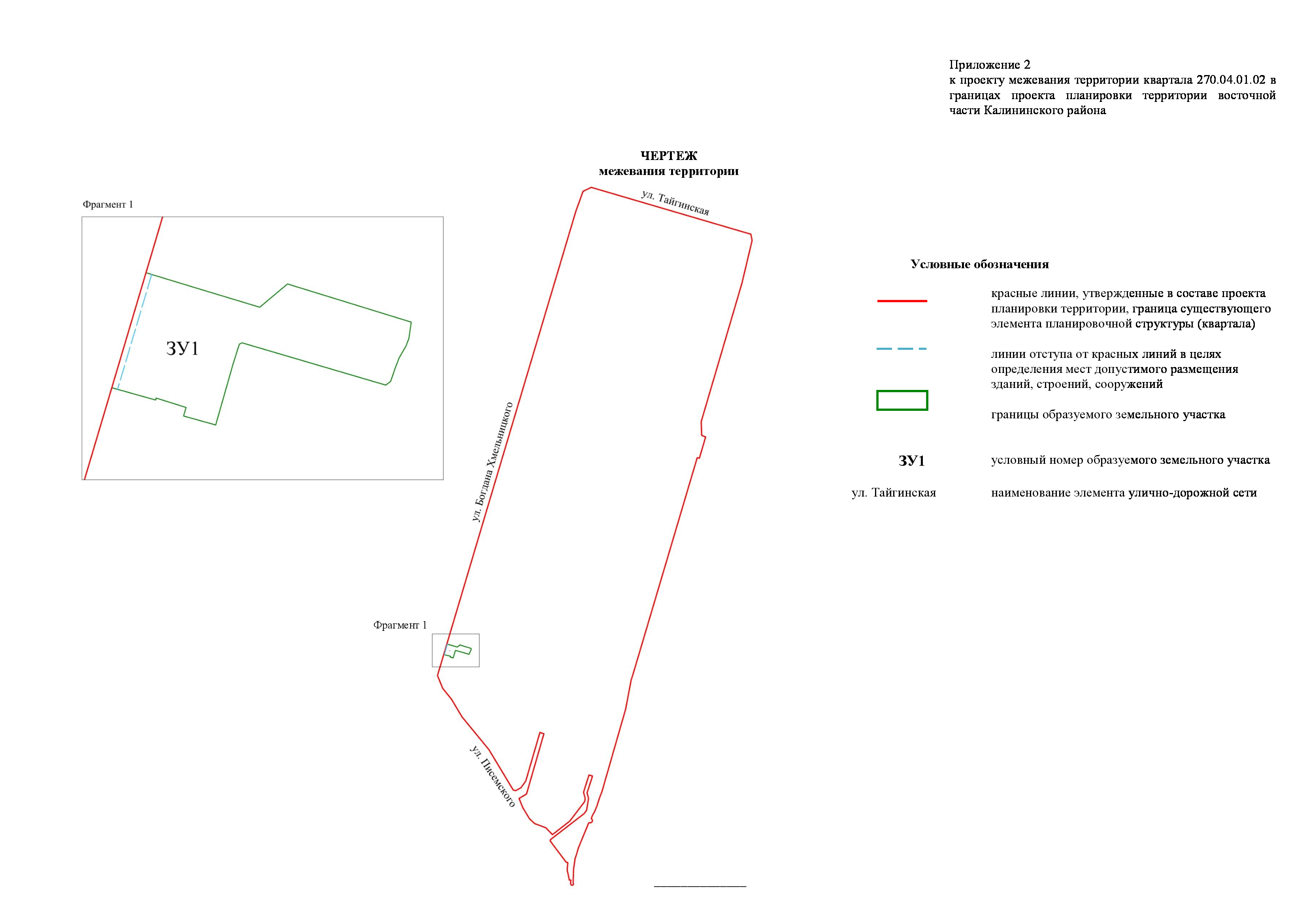 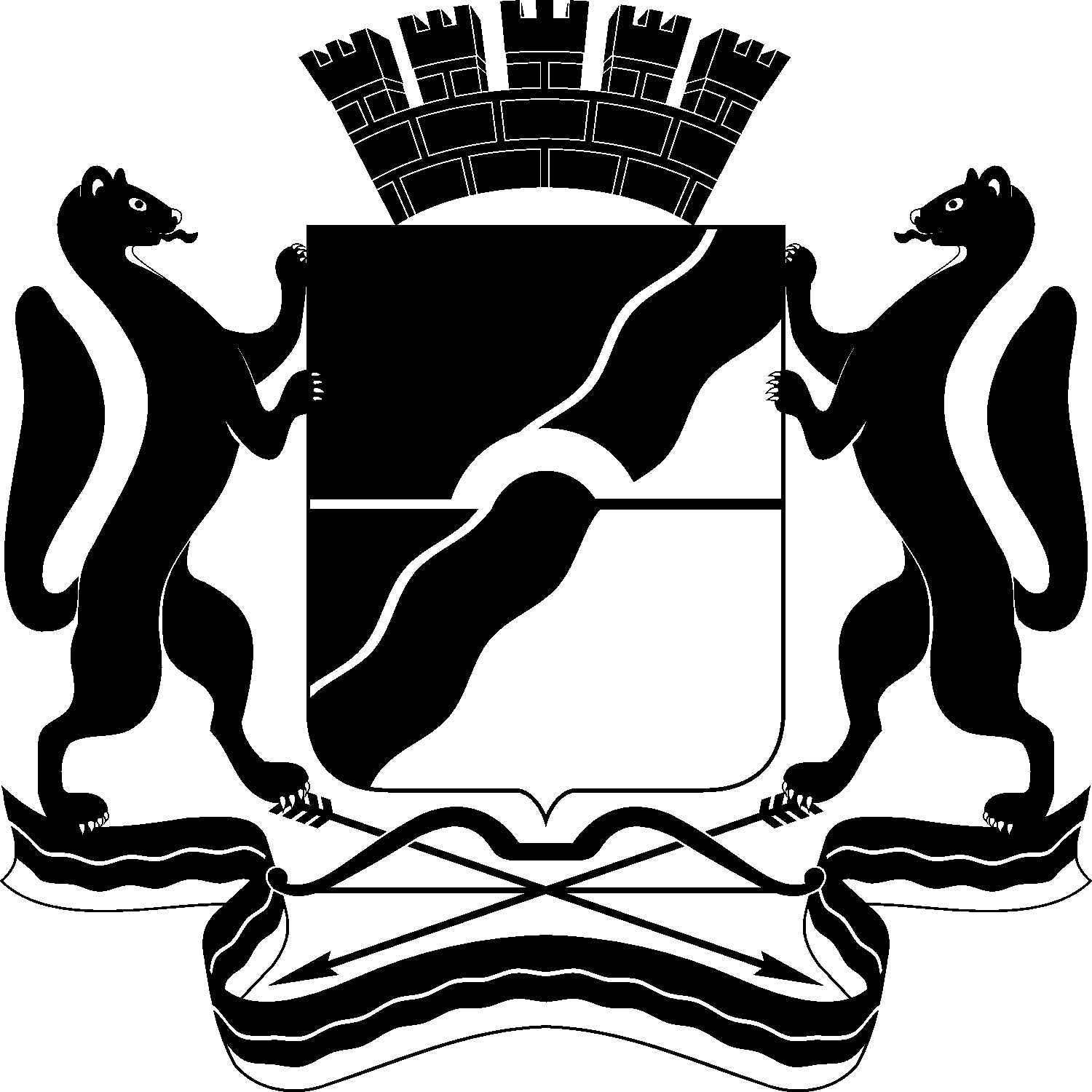 МЭРИЯ ГОРОДА НОВОСИБИРСКАПОСТАНОВЛЕНИЕОт  	  11.07.2018		№       2519   	О проекте межевания территории квартала 270.04.01.02 в границах проекта планировки территории восточной части Калининского районаИсполняющий обязанности мэра города НовосибирскаГ. П. ЗахаровУсловный номер земельного участка на чертеже межевания территорииУчетный номер кадастрового кварталаВид разрешенного использования образуемого земельного участка в соответствии с проектом планировки территорииПлощадь земельного участка, гаАдрес земельного участкаВозможный способ образования земельногоучастка123456ЗУ 154:35:041720Склады0,5731Российская Федерация, Новосибирская область, город Новосибирск, ул. Богдана Хмельницкого, 90аПерераспределение земельного участка с кадастровым номером 54:35:041720:143 с землями, государственная собственность на которые не разграничена 